角３封筒（片面・両面１～４c）277×216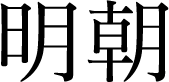 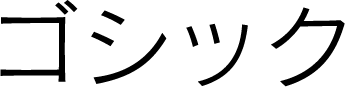 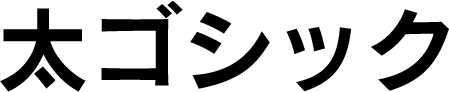 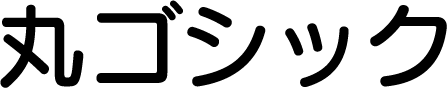 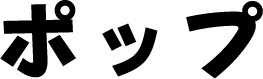 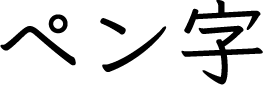 ○オモテ面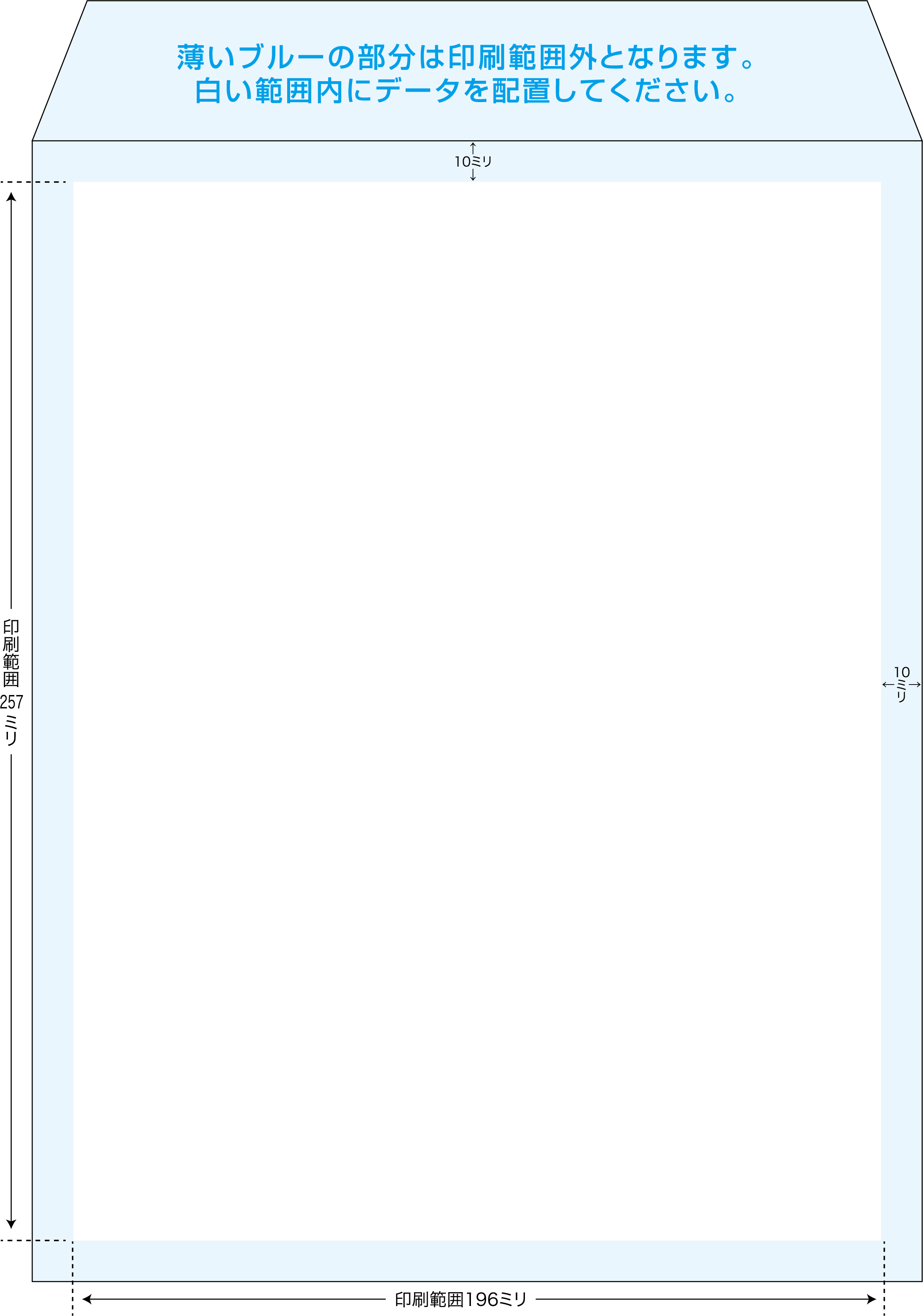 ○ウラ面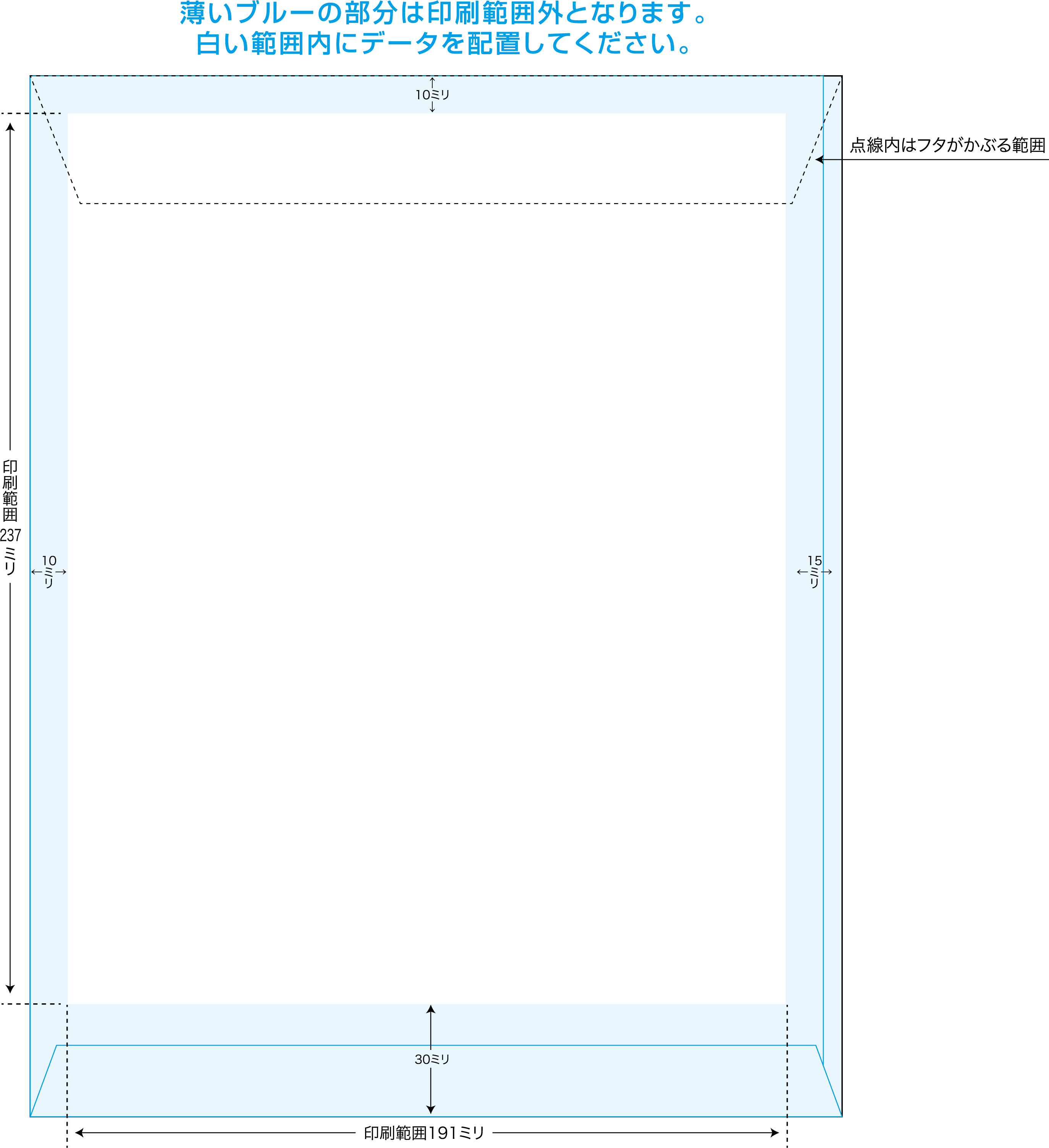 